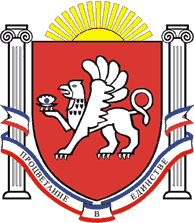 РЕСПУБЛИКА    КРЫМРАЗДОЛЬНЕНСКИЙ  РАЙОНАДМИНИСТРАЦИЯ   БЕРЕЗОВСКОГО  СЕЛЬСКОГО ПОСЕЛЕНИЯПОСТАНОВЛЕНИЕ30 августа 2018 г.                        	с. Березовка                                             № 233Об утверждении Плана мероприятий, направленных на гармонизацию межнациональных отношений, развитие межнационального и межрелигиозного диалога и предупреждение конфликтов на период 2018-2020гг. на территории муниципального образования Березовское сельское поселение Раздольненского района Республики КрымВ соответствии с Указом Президента Российской Федерации от 19.12. 2012 года № 1666 «О Стратегии государственной национальной политики Российской Федерации на период до 2025 года», Уставом муниципального образования Березовское сельское поселение Раздольненского района Республики Крым ПОСТАНОВЛЯЮ:1. Утвердить прилагаемый План мероприятий, направленных на гармонизацию межнациональных отношений, развитие межнационального и межрелигиозного диалога и предупреждение конфликтов на период 2018-2020гг. на территории муниципального образования Березовское сельское поселение Раздольненского района Республики Крым.2. Ответственным исполнителям Плана мероприятий обеспечить выполнение утвержденного Плана мероприятий.          3. Обнародовать данное постановление путем размещения на информационном стенде Администрации Березовского сельского поселения, расположенном по адресу: с. Березовка, ул. Гагарина, 52 и на официальном сайте Администрации Березовского сельского поселения Раздольненского района Республики Крым в сети «Интернет» (http:// berezovkassovet.ru).4. Настоящее постановление вступает в силу со дня его принятия.5. Контроль за исполнением настоящего постановления оставляю за собой.Председатель Березовского сельскогосовета – глава АдминистрацииБерезовского сельского поселения			         			А.Б.НазарПриложение к постановлению Администрации Березовского сельского поселенияот 30.08.2018г. № 233       План мероприятий,направленных на гармонизацию межнациональных отношений, развитие межнационального и межрелигиозного диалога и предупреждение конфликтов на период 2018-2020гг. на территории муниципального образования Березовское сельское поселение Раздольненского района Республики Крым№ п/пНаименование мероприятияСрок исполненияОтветственные1Мониторинг обращений граждан о фактах нарушений принципа равноправия граждан независимо от национальности, языка, отношения к религии, убеждений, принадлежности к религии 2018-2020г.г.Администрация Березовского сельского поселения2Обеспечение раннего предупреждения межнациональных конфликтов, проявления агрессивного национализма и связанных с ними криминальных проявлений, разжигание национальной религиозной розни, проявления экстремизма и терроризма.2018-2020г.г.Администрация Березовского сельского поселения3Проведение культурно-массовых мероприятий, направленных на развитие национальных культур и традиций, в том числе национальных праздников:- Рождество Христово- Масленица - Хыдырлез- День Победы -Проведение мероприятий, приуроченных Дню депортации народов из Крыма- Троица-  Ураза байрам- Курбан байрам-проведение концертов самодеятельных коллективов сельского поселения2018-2020г.г.Администрация Березовского сельского поселения, Березовский Дом культуры ,  сельский клуб с. Нива; МБОУ «Березовская школа», МБОУ «Нивовская школа»; МКУ районной центральной библиотеки «Библиотека с. Березовка»4Проведение встреч с представителями Прихода православной церкви для решения межнациональных и межрелигиозных вопросов на территории сельского поселения2018-2020г.г.Председатель Березовского сельского совета - глава Администрации Березовского сельского поселения5Участие в районных и республиканских мероприятиях совещаниях, конференциях и т. д.), направленных на гармонизацию межнациональных отношений, развитие межнационального и межрелигиозного диалога и предупреждению конфликтов на территории Республики Крым.2018-2020г.г.Администрация Березовского сельского поселения6Оказание содействия национально-культурным, религиозным и другим организациям, заинтересованным в реализации проектов по гармонизации межнациональных, межрелигиозных отношений, поддержанию мира и гражданского согласия на территории Березовского сельского поселения Раздольненского района Республики Крым2018-2020г.г.Администрация Березовского сельского поселения